проект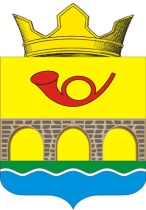 РОСТОВСКАЯ ОБЛАСТЬНЕКЛИНОВСКИЙ РАЙОН    СОБРАНИЕ ДЕПУТАТОВ САМБЕКСКОГО СЕЛЬСКОГО ПОСЕЛЕНИЯРЕШЕНИЕ«О внесении изменений в Решение Собрания депутатов Самбекского сельского поселения от 25.12.2020 г. № 172 «О бюджете Самбекского сельского поселения  Неклиновского района на 2021 год и на плановый период 2022 и 2023 годов»Принято  Собранием депутатов						         «    »______ 2021 гВ соответствии со статьей 42 решения Собрания депутатов Самбекского сельского поселения от 27.07.2007 г. № 66 «О бюджетном процессе в Самбекском сельском поселении», Собрание депутатов Самбекского сельского поселения решило:             Статья 1.Внести в решение Собрания депутатов Самбекского сельского поселения от 25.12.2020 года № 172 «О бюджете Самбекского сельского поселения Неклиновского района на 2021 год и на плановый период 2022 и 2023 годов» следующие изменения:Статью 1 изложить в следующей редакции: 1. Утвердить основные характеристики бюджета Самбекского сельского поселения Неклиновского района на 2021 год, определенные с учетом уровня инфляции, не превышающего 3,7  процента (декабрь 2021 года к декабрю 2020 года):1) прогнозируемый общий объем доходов бюджета Самбекского сельского поселения Неклиновского района в сумме 26090,2 тыс. рублей;2) общий объем расходов бюджета Самбекского сельского поселения Неклиновского района в сумме 27558,8 тыс. рублей;3) верхний предел муниципального внутреннего долга Самбекского сельского поселения на 1 января 2022 года в сумме 0,0 тыс. рублей, в том числе верхний предел долга по муниципальным гарантиям Самбекского сельского поселения  в сумме 0,0 тыс. рублей;4) объем расходов на обслуживание муниципального долга Самбекского сельского поселения в сумме 0,0  тыс. рублей;5) прогнозируемый дефицит  бюджета Самбекского сельского поселения Неклиновского района в сумме 1468,6 тыс. рублей.2. Утвердить основные характеристики бюджета Самбекского сельского поселения Неклиновского района на плановый период 2022 и 2023 годов определенные с учетом уровня инфляции, не превышающего 4,0 процента (декабрь 2022 года к декабрю 2021 года) и 4,0 процента (декабрь 2023 года к декабрю 2022 года) соответственно:1) прогнозируемый общий объем доходов бюджета Самбекского сельского поселения Неклиновского района на 2022 год в сумме 21883,8  тыс. рублей и на 2023 год в сумме 20357,2 тыс. рублей;2) общий объем расходов бюджета Самбекского сельского поселения Неклиновского района на 2022 год в сумме 21883,8 тыс. рублей, в том числе условно утвержденные расходы в сумме  497,5 тыс. рублей, и на 2023 год в сумме 20357,2 тыс. рублей, в том числе условно утвержденные расходы в сумме 1005,3 тыс. рублей.2) приложение 12  изложить в редакции:Иные межбюджетные трансферты, передаваемые в бюджетСамбекского сельского поселения из бюджета Неклиновского районана осуществление части полномочий по решению вопросов местногозначения в соответствии с заключенными соглашениями на 2021 год(тыс. рублей)4)Приложение 2 изложить в следующей редакции:(тыс. рублей)(тыс. рублей)7)Приложение 9 изложить в следующей редакции:Распределение бюджетных ассигнований по целевым статьям (муниципальным  программам Самбекского сельского поселения и непрограммным направлениям деятельности), группам и подгруппам видов расходов, разделам, подразделам классификации расходов бюджетов на 2021 год и на плановый период 2022 и 2023 годовСтатья 2. Настоящее решение вступает в силу со дня официального опубликования (обнародования).Председатель Собрания депутатов-глава Самбекского сельского поселения                                                            А.О.Панченкосело Самбек«   »_____ 2021 год№ ____                                                                                                            Приложение 12                                                                                к Решению Собрания депутатов                                                                             Самбекского сельского поселения                                                            «О  бюджете Самбекского сельского поселения                                                                                 Неклиновского  района на 2021  год                                                                     и на плановый период 2022  и 2023 годов№ п/пНаименование2021 г2022 г1полномочия  по организации дорожной деятельности в отношении автомобильных дорог местного значения в границах населенных пунктов поселения и обеспечению безопасности дорожного движения на них, включая создание и обеспечение функционирования парковок (парковочных мест), осуществление муниципального контроля за сохранностью автомобильных дорог местного значения в границах населенных пунктов поселения, а также осуществление иных полномочий в области использования автомобильных дорог  и осуществления дорожной деятельности в соответствии  с законодательством Российской Федерации1989,01751,52Отдельные вопросы в сфере градостроительной деятельности8,60.,0ВсегоВсего1997,61751,5Приложение 1                        к решению Собрания депутатов                      Самбекского сельского поселения«О бюджете Самбекского сельского поселения                   Неклиновского района на 2021 год               и на плановый период 2022  и  2023 годов»Приложение 1                        к решению Собрания депутатов                      Самбекского сельского поселения«О бюджете Самбекского сельского поселения                   Неклиновского района на 2021 год               и на плановый период 2022  и  2023 годов»Приложение 1                        к решению Собрания депутатов                      Самбекского сельского поселения«О бюджете Самбекского сельского поселения                   Неклиновского района на 2021 год               и на плановый период 2022  и  2023 годов»Приложение 1                        к решению Собрания депутатов                      Самбекского сельского поселения«О бюджете Самбекского сельского поселения                   Неклиновского района на 2021 год               и на плановый период 2022  и  2023 годов»Приложение 1                        к решению Собрания депутатов                      Самбекского сельского поселения«О бюджете Самбекского сельского поселения                   Неклиновского района на 2021 год               и на плановый период 2022  и  2023 годов»3)Приложение 1 изложить в следующей редакции:Приложение 1                        к решению Собрания депутатов                      Самбекского сельского поселения«О бюджете Самбекского сельского поселения                   Неклиновского района на 2021 год               и на плановый период 2022  и  2023 годов»Приложение 1                        к решению Собрания депутатов                      Самбекского сельского поселения«О бюджете Самбекского сельского поселения                   Неклиновского района на 2021 год               и на плановый период 2022  и  2023 годов»Приложение 1                        к решению Собрания депутатов                      Самбекского сельского поселения«О бюджете Самбекского сельского поселения                   Неклиновского района на 2021 год               и на плановый период 2022  и  2023 годов»Приложение 1                        к решению Собрания депутатов                      Самбекского сельского поселения«О бюджете Самбекского сельского поселения                   Неклиновского района на 2021 год               и на плановый период 2022  и  2023 годов»Приложение 1                        к решению Собрания депутатов                      Самбекского сельского поселения«О бюджете Самбекского сельского поселения                   Неклиновского района на 2021 год               и на плановый период 2022  и  2023 годов»Приложение 1                        к решению Собрания депутатов                      Самбекского сельского поселения«О бюджете Самбекского сельского поселения                   Неклиновского района на 2021 год               и на плановый период 2022  и  2023 годов»Приложение 1                        к решению Собрания депутатов                      Самбекского сельского поселения«О бюджете Самбекского сельского поселения                   Неклиновского района на 2021 год               и на плановый период 2022  и  2023 годов»Приложение 1                        к решению Собрания депутатов                      Самбекского сельского поселения«О бюджете Самбекского сельского поселения                   Неклиновского района на 2021 год               и на плановый период 2022  и  2023 годов»Приложение 1                        к решению Собрания депутатов                      Самбекского сельского поселения«О бюджете Самбекского сельского поселения                   Неклиновского района на 2021 год               и на плановый период 2022  и  2023 годов»Приложение 1                        к решению Собрания депутатов                      Самбекского сельского поселения«О бюджете Самбекского сельского поселения                   Неклиновского района на 2021 год               и на плановый период 2022  и  2023 годов»Приложение 1                        к решению Собрания депутатов                      Самбекского сельского поселения«О бюджете Самбекского сельского поселения                   Неклиновского района на 2021 год               и на плановый период 2022  и  2023 годов»Приложение 1                        к решению Собрания депутатов                      Самбекского сельского поселения«О бюджете Самбекского сельского поселения                   Неклиновского района на 2021 год               и на плановый период 2022  и  2023 годов»Приложение 1                        к решению Собрания депутатов                      Самбекского сельского поселения«О бюджете Самбекского сельского поселения                   Неклиновского района на 2021 год               и на плановый период 2022  и  2023 годов»Приложение 1                        к решению Собрания депутатов                      Самбекского сельского поселения«О бюджете Самбекского сельского поселения                   Неклиновского района на 2021 год               и на плановый период 2022  и  2023 годов»Приложение 1                        к решению Собрания депутатов                      Самбекского сельского поселения«О бюджете Самбекского сельского поселения                   Неклиновского района на 2021 год               и на плановый период 2022  и  2023 годов»                                                 Объем поступлений доходов  бюджета                                       Самбекского сельского поселения Неклиновского района                                         на 2021 год и на плановый период 2022 и 2023 годов                                                 Объем поступлений доходов  бюджета                                       Самбекского сельского поселения Неклиновского района                                         на 2021 год и на плановый период 2022 и 2023 годов                                                 Объем поступлений доходов  бюджета                                       Самбекского сельского поселения Неклиновского района                                         на 2021 год и на плановый период 2022 и 2023 годов                                                 Объем поступлений доходов  бюджета                                       Самбекского сельского поселения Неклиновского района                                         на 2021 год и на плановый период 2022 и 2023 годов                                                 Объем поступлений доходов  бюджета                                       Самбекского сельского поселения Неклиновского района                                         на 2021 год и на плановый период 2022 и 2023 годов                                                 Объем поступлений доходов  бюджета                                       Самбекского сельского поселения Неклиновского района                                         на 2021 год и на плановый период 2022 и 2023 годов        (тыс. рублей)        (тыс. рублей)        (тыс. рублей)        (тыс. рублей)        (тыс. рублей)        (тыс. рублей)Код БК РФНаименование статьи доходовНаименование статьи доходовКод БК РФНаименование статьи доходовНаименование статьи доходов2021 год2021 год2022 год2022 год2023 год12341 00 00000 00 0000 000НАЛОГОВЫЕ И НЕНАЛОГОВЫЕ ДОХОДЫ7881,9	6576,16806,11 01 00000 00 0000 000НАЛОГИ НА ПРИБЫЛЬ, ДОХОДЫ1278,81084,41150,51 01 02000 01 0000 110Налог на доходы физических лиц1278,81084,41150,51 01 02010 01 0000 110Налог на доходы физических лиц с доходов, источником которых является налоговый агент, за исключением доходов, в отношении которых исчисление и уплата налога осуществляются в соответствии со статьями 227, 2271 и 228 Налогового кодекса Российской Федерации1230,41033,4       1096,41 01 02020 01 0000 110Налог на доходы физических лиц с доходов, полученных от осуществления деятельности физическими лицами, зарегистрированными в качестве индивидуальных предпринимателей, нотариусов, занимающихся частной практикой, адвокатов, учредивших адвокатские кабинеты и других лиц, занимающихся частной практикой в соответствии со статьей 227 Налогового кодекса Российской Федерации4,74,85,01 01 02030 01 0000 110Налог на доходы физических лиц с доходов,  полученных физическими лицами в соответствии со статьей 228 Налогового кодекса Российской Федерации43,746,249,11 05 00000 00 0000 000НАЛОГИ НА СОВОКУПНЫЙ ДОХОД550,4260,4270,81 05 03000 01 0000 110Единый сельскохозяйственный налог550,4260,4270,81 05 03010 01 0000 110Единый сельскохозяйственный налог550,4260,4270,81 06 00000 00 0000 000НАЛОГИ НА ИМУЩЕСТВО5294,35117,35266,31 06 01000 00 0000 110Налог на имущество физических лиц620,8745,0894,01 06 01030 10 0000 110Налог на имущество физических лиц, взимаемый по ставкам, применяемым к объектам налогообложения, расположенным в границах сельских поселений620,8745,0894,01 06 06000 00 0000 110Земельный налог4673,54372,34372,3 1 06 06030 00 0000 110 Земельный налог с организаций1233,6932,4932,4 1 06 06033 10 0000 110 Земельный налог с организаций, обладающих земельным участком, расположенным в границах сельских поселений1233,6932,4932,4 1 06 06040 00 0000 110 Земельный налог с физических лиц3439,93439,93439,9 1 06 06043 10 0000 110 Земельный налог с физических лиц, обладающих земельным участком, расположенным в границах сельских поселений3439,93439,93439,91 08 00000 00 0000 000ГОСУДАРСТВЕННАЯ ПОШЛИНА10,911,411,8 1 08 04000 01 0000 110 Государственная пошлина за совершение нотариальных действий (за исключением действий, совершаемых консульскими учреждениями Российской Федерации)10,911,411,8 1 08 04020 01 0000 110 Государственная пошлина за совершение нотариальных действий должностными лицами органов местного самоуправления, уполномоченными в соответствии с законодательными актами Российской Федерации на совершение нотариальных действий10,911,411,81 11 00000 00 0000 000ДОХОДЫ ОТ ИСПОЛЬЗОВАНИЯ ИМУЩЕСТВА, НАХОДЯЩЕГОСЯ В ГОСУДАРСТВЕННОЙ И МУНИЦИПАЛЬНОЙ СОБСТВЕННОСТИ659,110,711,11 11 05000 00 0000 120Доходы, получаемые в виде арендной либо иной платы за передачу в возмездное пользование государственного и муниципального имущества (за исключением имущества бюджетных и автономных учреждений, а также имущества государственных и муниципальных унитарных предприятий, в том числе казенных)659,110,711,11 11 05020 00 0000 120Доходы, получаемые в виде арендной платы за земли после разграничения государственной собственности на землю, а также средства от продажи права на заключение договоров аренды указанных земельных участков (за исключением земельных участков бюджетных и автономных учреждений)10,310,711,11 11 05025 10 0000 120Доходы, получаемые в виде арендной платы, а также средства  от продажи права на заключение договоров аренды за земли, находящиеся в собственности сельских поселений (за исключением земельных участков муниципальных бюджетных и автономных учреждений)10,310,711,1 1 11 05070 00 0000 120Доходы от сдачи в аренду имущества, составляющего государственную (муниципальную) казну (за исключением земельных участков)648,80,00,01 11 05075 10 0000 120Доходы от сдачи в аренду имущества, составляющего казну сельских поселений (за исключением земельных участков)  648,80,00,01 16 00000 00 0000 000ШТРАФЫ, САНКЦИИ, ВОЗМЕЩЕНИЕ УЩЕРБА88,4	91,9            95,61 16 02000 02 0000 140Административные штрафы, установленные законами субъектов Российской Федерации об административных правонарушениях88,4	91,9            95,61 16 02020 02 0000 140Административные штрафы, установленные законами субъектов Российской Федерации об административных правонарушениях, за нарушение муниципальных правовых актов88,4	91,9            95,62 00 00000 00 0000 000БЕЗВОЗМЕЗДНЫЕ ПОСТУПЛЕНИЯ18208,3          15307,713551,12 02 00000 00 0000 000Безвозмездные поступления от других бюджетов бюджетной системы Российской Федерации18208,3          15307,713551,12 02 10000 00 0000 150Дотации бюджетам субъектов Российской Федерации и муниципальных образований15970,313313,4	    13299,32 02 16001 00 0000 150Дотации на выравнивание бюджетной обеспеченности из бюджетов муниципальных районов, городских округов с внутригородским делением15970,313313,4	    13299,32 02 16001 10 0000 150Дотации бюджетам сельских поселений на выравнивание  бюджетной обеспеченности из бюджетов муниципальных районов15970,313313,4	    13299,32 02 30000 00 0000 150Субвенции бюджетам субъектов Российской Федерации и муниципальных образований240,4242,8         251,82 02 35118 00 0000 150 Субвенции бюджетам  на осуществление первичного воинского учета на территориях, где отсутствуют военные комиссариаты240,2242,6251,6 2 02 35118 10 0000 150 Субвенции бюджетам сельских поселений на осуществление первичного воинского учета на территориях, где отсутствуют военные комиссариаты240,2242,6251,62 02 30024 00 0000 150Субвенции местным бюджетам на выполнение передаваемых полномочий субъектов Российской Федерации0,20,20,22 02 30024 10 0000 150Субвенции бюджетам сельских поселений на выполнение передаваемых полномочий субъектов Российской Федерации0,20,20,22 02 40000 00 0000 150Иные межбюджетные трансферты1997,61751,50,02 02 40014 00 0000 150Средства бюджетов, передаваемые бюджетам муниципальных образований на осуществление части полномочий по решению вопросов местного значения в соответствии с заключенными соглашениями1997,61751,50,02 02 40014 10 0000 150Межбюджетные трансферты, передаваемые бюджетам сельских поселений из бюджетов муниципальных районов на осуществление части полномочий по решению вопросов местного значения в соответствии с заключенными соглашениями1997,61751,50,0                                           Итого доходов26090,221883,820357,2Приложение 2Приложение 2Приложение 2Приложение 2Приложение 2Приложение 2к решению Собрания депутатов                                                                                                                                                                                                                                      Самбекского сельского поселения                                                                                                                                                                                               к решению Собрания депутатов                                                                                                                                                                                                                                      Самбекского сельского поселения                                                                                                                                                                                               к решению Собрания депутатов                                                                                                                                                                                                                                      Самбекского сельского поселения                                                                                                                                                                                               к решению Собрания депутатов                                                                                                                                                                                                                                      Самбекского сельского поселения                                                                                                                                                                                               к решению Собрания депутатов                                                                                                                                                                                                                                      Самбекского сельского поселения                                                                                                                                                                                               к решению Собрания депутатов                                                                                                                                                                                                                                      Самбекского сельского поселения                                                                                                                                                                                               к решению Собрания депутатов                                                                                                                                                                                                                                      Самбекского сельского поселения                                                                                                                                                                                               к решению Собрания депутатов                                                                                                                                                                                                                                      Самбекского сельского поселения                                                                                                                                                                                               к решению Собрания депутатов                                                                                                                                                                                                                                      Самбекского сельского поселения                                                                                                                                                                                               "О бюджете Самбекского сельского поселения"О бюджете Самбекского сельского поселения"О бюджете Самбекского сельского поселения"О бюджете Самбекского сельского поселения"О бюджете Самбекского сельского поселения"О бюджете Самбекского сельского поселенияНеклиновского района на 2021год Неклиновского района на 2021год Неклиновского района на 2021год Неклиновского района на 2021год Неклиновского района на 2021год Неклиновского района на 2021год и на плановый период  2022  и  2023 годов»и на плановый период  2022  и  2023 годов»и на плановый период  2022  и  2023 годов»и на плановый период  2022  и  2023 годов»и на плановый период  2022  и  2023 годов»и на плановый период  2022  и  2023 годов»Источники  финансирования дефицита бюджетаИсточники  финансирования дефицита бюджетаИсточники  финансирования дефицита бюджетаИсточники  финансирования дефицита бюджетаИсточники  финансирования дефицита бюджетаИсточники  финансирования дефицита бюджетаИсточники  финансирования дефицита бюджетаИсточники  финансирования дефицита бюджетаИсточники  финансирования дефицита бюджета Самбекского сельского поселения  Неклиновского районана 2021 год и  на плановый период 2022 и 2023 годы Самбекского сельского поселения  Неклиновского районана 2021 год и  на плановый период 2022 и 2023 годы Самбекского сельского поселения  Неклиновского районана 2021 год и  на плановый период 2022 и 2023 годы Самбекского сельского поселения  Неклиновского районана 2021 год и  на плановый период 2022 и 2023 годы Самбекского сельского поселения  Неклиновского районана 2021 год и  на плановый период 2022 и 2023 годы Самбекского сельского поселения  Неклиновского районана 2021 год и  на плановый период 2022 и 2023 годы Самбекского сельского поселения  Неклиновского районана 2021 год и  на плановый период 2022 и 2023 годы Самбекского сельского поселения  Неклиновского районана 2021 год и  на плановый период 2022 и 2023 годы Самбекского сельского поселения  Неклиновского районана 2021 год и  на плановый период 2022 и 2023 годы(тыс. рублей)(тыс. рублей)(тыс. рублей)(тыс. рублей)(тыс. рублей)(тыс. рублей)(тыс. рублей)(тыс. рублей)(тыс. рублей)Код БК РФНаименованиеНаименованиеНаименованиеПлановый периодПлановый периодПлановый периодПлановый периодПлановый периодКод БК РФНаименованиеНаименованиеНаименование2021 год2022 год2022 год2023 год2023 год01 00 00 00 00 0000 000ИСТОЧНИКИ ВНУТРЕННЕГО ФИНАНСИРОВАНИЯ ДЕФИЦИТОВ БЮДЖЕТОВИСТОЧНИКИ ВНУТРЕННЕГО ФИНАНСИРОВАНИЯ ДЕФИЦИТОВ БЮДЖЕТОВИСТОЧНИКИ ВНУТРЕННЕГО ФИНАНСИРОВАНИЯ ДЕФИЦИТОВ БЮДЖЕТОВ1468,60.0000.0000.0000.000 01 05 00 00 00 0000 000Изменение остатков средств на счетах по учету средств бюджетаИзменение остатков средств на счетах по учету средств бюджетаИзменение остатков средств на счетах по учету средств бюджета1468,60.0000.0000.0000.00001 05 00 00 00 0000 500Увеличение остатков средств бюджетовУвеличение остатков средств бюджетовУвеличение остатков средств бюджетов26090,221883,821883,820357,220357,201 05 02 00 00 0000 500Увеличение прочих остатков средств бюджетовУвеличение прочих остатков средств бюджетовУвеличение прочих остатков средств бюджетов26090,221883,821883,820357,220357,201 05 02 01 00 0000 510Увеличение прочих остатков денежных средств бюджетовУвеличение прочих остатков денежных средств бюджетовУвеличение прочих остатков денежных средств бюджетов26090,221883,821883,820357,220357,201 05 02 01 10 0000 510Увеличение прочих остатков денежных средств бюджетов сельских поселенийУвеличение прочих остатков денежных средств бюджетов сельских поселенийУвеличение прочих остатков денежных средств бюджетов сельских поселений26090,221883,821883,820357,220357,201 05 00 00 00 0000 600Уменьшение остатков средств бюджетовУменьшение остатков средств бюджетовУменьшение остатков средств бюджетов27558,821883,821883,820357,220357,201 05 02 00 00 0000 600Уменьшение прочих остатков средств бюджетовУменьшение прочих остатков средств бюджетовУменьшение прочих остатков средств бюджетов27558,821883,821883,820357,220357,201 05 02 01 00 0000 610Уменьшение прочих остатков денежных средств бюджетовУменьшение прочих остатков денежных средств бюджетовУменьшение прочих остатков денежных средств бюджетов27558,821883,821883,820357,220357,201 05 02 01 10 0000 610Уменьшение прочих остатков денежных средств бюджетов сельских поселенийУменьшение прочих остатков денежных средств бюджетов сельских поселенийУменьшение прочих остатков денежных средств бюджетов сельских поселений27558,821883,821883,820357,220357,25)Приложение 7 изложить в следующей редакции:5)Приложение 7 изложить в следующей редакции:5)Приложение 7 изложить в следующей редакции: Приложение 7 Приложение 7 Приложение 7 Приложение 7 Приложение 7 Приложение 7                                к решению Собрания депутатов                            Самбекского сельского поселения                                к решению Собрания депутатов                            Самбекского сельского поселения                                к решению Собрания депутатов                            Самбекского сельского поселения                                к решению Собрания депутатов                            Самбекского сельского поселения                                к решению Собрания депутатов                            Самбекского сельского поселения                                к решению Собрания депутатов                            Самбекского сельского поселения     «О  бюджете Самбекского сельского поселения                           Неклиновского района на 2021  год                                                                                и на плановый период  2022 и 2023  годов»     «О  бюджете Самбекского сельского поселения                           Неклиновского района на 2021  год                                                                                и на плановый период  2022 и 2023  годов»     «О  бюджете Самбекского сельского поселения                           Неклиновского района на 2021  год                                                                                и на плановый период  2022 и 2023  годов»     «О  бюджете Самбекского сельского поселения                           Неклиновского района на 2021  год                                                                                и на плановый период  2022 и 2023  годов»     «О  бюджете Самбекского сельского поселения                           Неклиновского района на 2021  год                                                                                и на плановый период  2022 и 2023  годов»     «О  бюджете Самбекского сельского поселения                           Неклиновского района на 2021  год                                                                                и на плановый период  2022 и 2023  годов»Распределение бюджетных ассигнований Распределение бюджетных ассигнований Распределение бюджетных ассигнований Распределение бюджетных ассигнований Распределение бюджетных ассигнований Распределение бюджетных ассигнований Распределение бюджетных ассигнований Распределение бюджетных ассигнований Распределение бюджетных ассигнований по разделам и подразделам, целевым статьям(муниципальным программам Самбекского сельского поселения и непрограммным направлениям деятельности) группам и подгруппампо разделам и подразделам, целевым статьям(муниципальным программам Самбекского сельского поселения и непрограммным направлениям деятельности) группам и подгруппампо разделам и подразделам, целевым статьям(муниципальным программам Самбекского сельского поселения и непрограммным направлениям деятельности) группам и подгруппампо разделам и подразделам, целевым статьям(муниципальным программам Самбекского сельского поселения и непрограммным направлениям деятельности) группам и подгруппампо разделам и подразделам, целевым статьям(муниципальным программам Самбекского сельского поселения и непрограммным направлениям деятельности) группам и подгруппампо разделам и подразделам, целевым статьям(муниципальным программам Самбекского сельского поселения и непрограммным направлениям деятельности) группам и подгруппампо разделам и подразделам, целевым статьям(муниципальным программам Самбекского сельского поселения и непрограммным направлениям деятельности) группам и подгруппампо разделам и подразделам, целевым статьям(муниципальным программам Самбекского сельского поселения и непрограммным направлениям деятельности) группам и подгруппампо разделам и подразделам, целевым статьям(муниципальным программам Самбекского сельского поселения и непрограммным направлениям деятельности) группам и подгруппамвидов расходов классификации расходов бюджета Самбекского сельского поселения  Неклиновского  района  на 2021 год и на плановый период 2022 и 2023 годоввидов расходов классификации расходов бюджета Самбекского сельского поселения  Неклиновского  района  на 2021 год и на плановый период 2022 и 2023 годоввидов расходов классификации расходов бюджета Самбекского сельского поселения  Неклиновского  района  на 2021 год и на плановый период 2022 и 2023 годоввидов расходов классификации расходов бюджета Самбекского сельского поселения  Неклиновского  района  на 2021 год и на плановый период 2022 и 2023 годоввидов расходов классификации расходов бюджета Самбекского сельского поселения  Неклиновского  района  на 2021 год и на плановый период 2022 и 2023 годоввидов расходов классификации расходов бюджета Самбекского сельского поселения  Неклиновского  района  на 2021 год и на плановый период 2022 и 2023 годоввидов расходов классификации расходов бюджета Самбекского сельского поселения  Неклиновского  района  на 2021 год и на плановый период 2022 и 2023 годоввидов расходов классификации расходов бюджета Самбекского сельского поселения  Неклиновского  района  на 2021 год и на плановый период 2022 и 2023 годоввидов расходов классификации расходов бюджета Самбекского сельского поселения  Неклиновского  района  на 2021 год и на плановый период 2022 и 2023 годовНаименованиеРзПРЦСРЦСРВРНаименованиеРзПРЦСРЦСРВР2021 год2021 год2022 год2023 год1233456778Всего27558,8   21883,8   21883,820357,2ОБЩЕГОСУДАРСТВЕННЫЕ ВОПРОСЫ017555,25148,05148,05657,5 Функционирование Правительства Российской Федерации, высших исполнительных органов государственной власти субъектов Российской Федерации, местных администраций010404  6739,14302,94302,94304,6Расходы на выплаты по оплате труда работников органов местного самоуправления Самбекского сельского поселения в рамках подпрограммы «Нормативно-методическое обеспечение и организация бюджетного процесса» муниципальной программы Самбекского сельского поселения «Управление муниципальными финансами и создание условий для эффективного управления муниципальными финансами» (Расходы на выплаты персоналу государственных (муниципальных) органов)01040408200 001101204199,63683,13683,13683,1Расходы на обеспечение деятельности органов местного самоуправления  Самбекского сельского поселения в рамках подпрограммы «Нормативно-методическое обеспечение и организация бюджетного процесса»  муниципальной программы Самбекского сельского поселения «Управление муниципальными финансами и создание условий для эффективного управления муниципальными финансами» (Иные закупки товаров, работ и услуг для обеспечения государственных (муниципальных) нужд)01040408200 001902402500,7589,6589,6591,3Расходы на осуществление полномочий по определению в соответствии с частью 1 статьи 11.2 Областного закона от 25 октября 2002 года № 273-ЗС «Об административных правонарушениях» перечня должностных лиц, уполномоченных составлять протоколы об административных правонарушениях»  в рамках подпрограммы «Нормативно-методическое обеспечение и организация бюджетного процесса» в рамках муниципальной программы Самбекского сельского поселения «Управление муниципальными финансами и создание условий для эффективного управления муниципальными финансами»  (Иные закупки товаров, работ и услуг для обеспечения государственных (муниципальных) нужд)01040408200 723902400,20,20,20,2Реализация направления расходов в рамках подпрограммы «Нормативно-методическое обеспечение и организация бюджетного процесса»  муниципальной программы Самбекского сельского поселения «Управление муниципальными финансами и создание условий для эффективного управления муниципальными финансами»  (Уплата налогов, сборов и иных платежей01040408200 9999085030,030,030,030,0Реализация направления расходов  в рамках непрограммных расходов органов местного самоуправления Самбекского сельского поселения (Иные закупки товаров, работ и услуг дляобеспечениягосударственных (муниципальных) нужд)01040499900999902408,60,00,00,0Обеспечение проведения выборов и референдумов010707458,50,00,00,0Подготовка и проведение выборов в представительные органы местного самоуправления в рамках непрограммных расходов органов местного самоуправления Самбекского сельского поселения (Специальные расходы)01070799 9 00 90350880458,50,00,00,0Резервные фонды0111110,020,020,020,0Резервный фонд Администрации Самбекского сельского поселения на финансовое обеспечение непредвиденных расходов в рамках непрограммных расходов органов местного самоуправления Самбекского сельского поселения (Резервные средства)01111199100 901008700,020,020,020,0Другие общегосударственные вопросы011313   357,6    825,1825,1  1332,9Реализация направления расходов в рамках подпрограммы  «Развитие муниципальной службы»  муниципальной программы Самбекского сельского поселения «Муниципальная политика» (Иные закупки товаров, работ и услуг для обеспечения государственных (муниципальных) нужд)01131307100 99990240247,6307,6307,6307,6Расходы на обеспечение деятельности органов местного самоуправления  Самбекского сельского поселения в рамках подпрограммы «Нормативно-методическое обеспечение и организация бюджетного процесса»  муниципальной программы Самбекского сельского поселения «Управление муниципальными финансами и создание условий для эффективного управления муниципальными финансами» (Иные закупки товаров, работ и услуг для обеспечения государственных (муниципальных) нужд)011313082000019024090,00,00,00,0Реализация направления расходов  в рамках непрограммных расходов органов местного самоуправления Самбекского сельского поселения (Уплата налогов, сборов и иных платежей)011313999009999085020,020,020,020,0Условно утвержденные расходы в рамках непрограммных расходов органов местного самоуправления Самбекского сельского поселения (Специальные расходы)01131399900901108800,0497,5497,51005,3НАЦИОНАЛЬНАЯ ОБОРОНА02240,2242,6242,6251,6Мобилизационная и вневойсковая подготовка020303240,2242,6242,6251,6Расходы  на осуществление первичного воинского учета на территориях, где отсутствуют военные комиссариаты в рамках непрограммных расходов (Расходы на выплаты персоналу государственных (муниципальных) органов)02030399900 51180120240,2242,6242,6     251,6НАЦИОНАЛЬНАЯ БЕЗОПАСНОСТЬ И ПРАВООХРАНИТЕЛЬНАЯ ДЕЯТЕЛЬНОСТЬ03138,438,438,438,410.010.010.010.0Защита населения и территории от чрезвычайных ситуаций природного и техногенного характера, пожарная безопасность031010132,432,432,4       32,4Реализация направления расходов в рамках подпрограммы «Пожарная безопасность» муниципальной программы  Самбекского сельского поселения  «Защита населения и территорий от чрезвычайных ситуаций, обеспечение  пожарной безопасности и безопасности людей на водных объектах» (Иные закупки товаров, работ и услуг для обеспечения государственных (муниципальных) нужд)0310101010099990240121,621,621,6      21,6Реализация направления расходов в рамках подпрограммы «Защита населения от ЧС и обеспечение безопасности на водных объектах» муниципальной программы  Самбекского сельского поселения  «Защита населения и территорий от чрезвычайных ситуаций, обеспечение  пожарной безопасности и безопасности людей на водных объектах» (Иные закупки товаров, работ и услуг для обеспечения государственных (муниципальных) нужд)031010102009999024010,810,810,8       10,8Другие вопросы в области национальной безопасности и правоохранительной деятельности0314146,06,06,0        6,0Реализация направления расходов в рамках подпрограммы  «Противодействие коррупции в Самбекском сельском поселении»  муниципальной программы Самбекского сельского поселения «Обеспечение общественного порядка и противодействие преступности» (Иные закупки товаров, работ и услуг для обеспечения государственных (муниципальных) нужд)03141403100 999902403,83,83,8        3,8Реализация направления расходов в рамках подпрограммы «Профилактика экстремизма и терроризма в Самбекском сельском поселении»  муниципальной программы Самбекского сельского поселения «Обеспечение общественного порядка и противодействие преступности» (Иные закупки товаров, работ и услуг для обеспечения государственных (муниципальных) нужд)03141403200 999902402,22,22,2       2,2НАЦИОНАЛЬНАЯ ЭКОНОМИКА04  2069,01751,51751,50,0Дорожное хозяйство (дорожные фонды)0409091989,01751,51751,50,0Реализация направления расходов в рамках подпрограммы «Развитие транспортной инфраструктуры Самбекского сельского поселения»  муниципальной программы Самбекского сельского поселения «Развитие транспортной системы» (Иные закупки товаров, работ и услуг для обеспечения государственных (муниципальных) нужд)04090911100999902401989,01751,51751,50,0Другие вопросы в области национальной экономики04121280,00,00,00,0Оценка государственного имущества, признание прав и регулирование отношений по муниципальной собственности Самбекского сельского поселения в рамках непрограммных расходов (Иные закупки товаров, работ и услуг для обеспечения государственных (муниципальных) нужд041212999002296024080,00,00,00,0ЖИЛИЩНО-КОММУНАЛЬНОЕ ХОЗЯЙСТВО0513605,511589,011589,011295,4Благоустройство05030313605,511589,011589,011295,4Реализация направления расходов в рамках подпрограммы «Благоустройство территории  Самбекского сельского поселения»  муниципальной программы Самбекского сельского поселения «Благоустройство территории и развитие коммунального хозяйства Самбекского сельского поселения » (Иные закупки товаров, работ и услуг для обеспечения государственных (муниципальных) нужд)05030302100 9999024013538,511589,011589,011295,4Реализация направления расходов в рамках подпрограммы «Благоустройство территории  Самбекского сельского поселения»  муниципальной программы Самбекского сельского поселения «Благоустройство территории и развитие коммунального хозяйства Самбекского сельского поселения» (Исполнение судебных актов)05030302100 99990830   45,00,00,00,0Реализация направления расходов в рамках подпрограммы «Благоустройство территории  Самбекского сельского поселения»  муниципальной программы Самбекского сельского поселения «Благоустройство территории и развитие коммунального хозяйства Самбекского сельского поселения»(Уплата налогов, сборов и иных платежей)05030302100 99990850   2,00,00,00,0Реализация направления расходов в рамках подпрограммы «Формирование комфортной городской среды на территории Самбекского сельского поселения на 2018-2022 годы» муниципальной программы Самбекского сельского поселения «Формирование комфортной городской среды на территории Самбекского сельского поселения на 2018-2022 годы» (Иные закупки товаров, работ и услуг для обеспечения государственных (муниципальных) нужд)0503030910099990240      20,0     0,00,00,0ОБРАЗОВАНИЕ07      22,422,422,422,4Профессиональная подготовка, переподготовка и повышение квалификации070505      22,422,422,422,4Реализация направления расходов в рамках подпрограммы  «Развитие муниципальной службы»  муниципальной программы Самбекского сельского поселения «Муниципальная политика» (Иные закупки товаров, работ и услуг для обеспечения государственных (муниципальных) нужд)07050507100 99990240     22,422,422,422,4КУЛЬТУРА, КИНЕМАТОГРАФИЯ08 3682,1  2898,12898,12898,1Культура080101 3682,1  2898,12898,12898,1Расходы на обеспечение деятельности  (оказание услуг) муниципальных бюджетных учреждений в рамках подпрограммы «Развитие культурно-досуговой деятельности»   муниципальной программы Самбекского сельского поселения «Развитие культуры» (Субсидии бюджетным учреждениям)08010104100 00590610 3660,1  2898,12898,12898,1Реализация направления расходов в рамках подпрограммы «Развитие культурно-досуговой деятельности»  муниципальной программы Самбекского сельского поселения «Развитие культуры» (Иные закупки товаров, работ и услуг для обеспечения государственных (муниципальных) нужд)08010104100 99990240     22,00,00,00,0СОЦИАЛЬНАЯ ПОЛИТИКА10160,0141,0141,0141,0Пенсионное обеспечение100101160,0141,0141,0141,0Выплата  пенсии за выслугу лет лицам, замещавшим муниципальные должности и должности муниципальной службы в муниципальном образовании "Самбекское сельское поселение" подпрограммы «Обеспечение гарантий муниципальным служащим» муниципальной программы Самбекского сельского поселения «Социальная поддержка муниципальных служащих Самбекского сельского поселения» (Социальные выплаты гражданам, кроме публичных нормативных социальных выплат)10010101100 10150320160,0141,0141,0141,0ФИЗИЧЕСКАЯ КУЛЬТУРА И СПОРТ1124,8     52,8     52,852,8Массовый спорт11020224,8     52,8     52,852,8Реализация направления расходов в рамках подпрограммы «Физическая культура и спорт в Самбекском сельском поселении»  муниципальной программы Самбекского сельского поселения «Развитие физической культуры и спорта» (Иные закупки товаров, работ и услуг для обеспечения государственных (муниципальных) нужд)11020205100 9999024011,8     52,8     52,852,8Реализация направления расходов в рамках подпрограммы «Физическая культура и спорт в Самбекском сельском поселении»  муниципальной программы Самбекского сельского поселения «Развитие физической культуры и спорта»(Уплата налогов, сборов и иных платежей)11020205100 99990850      13,00,00,00,0МЕЖБЮДЖЕТНЫЕ ТРАНСФЕРТЫ ОБЩЕГО ХАРАКТЕРА БЮДЖЕТАМ СУБЪЕКТОВ РОССИЙСКОЙ ФЕДЕРАЦИИ И МУНИЦИПАЛЬНЫХ ОБРАЗОВАНИЙ1461,2        0,0        0,00,0Прочие межбюджетные трансферты общего характера14030361,2        0,0        0,00,0Реализация направления расходов  в рамках непрограммных расходов органов местного самоуправления Самбекского сельского поселения (Иные межбюджетные трансферты) 14030399900 9999054061,2        0,0        0,00,06)Приложение 8 изложить в следующей редакции: Приложение 8                                              к  решению Собрания депутатов                                            Самбекского сельского поселения                                           «О  бюджете Самбекского сельского         поселения Неклиновского района  на  2021   год и на плановый период                                                                       2022  и 2023 годов»     Ведомственная структура расходов  бюджета Самбекского сельского поселения Неклиновского районаВедомственная структура расходов  бюджета Самбекского сельского поселения Неклиновского районана 2021 год и на плановый период 2022 и 2023 годовна 2021 год и на плановый период 2022 и 2023 годовНаименованиеВед.РзПрЦСРВРНаименованиеВед.РзПрЦСРВР2021 год2022 год2023 год12345678Всего27558,8   21883,8     20357,2Администрация Самбекского сельского поселения95127558,8   21883,8   20357,2ОБЩЕГОСУДАРСТВЕННЫЕ ВОПРОСЫ951017555,25148,05657,5 Функционирование Правительства Российской Федерации, высших исполнительных органов государственной власти субъектов Российской Федерации, местных администраций9510104                6739,14302,94304,6Расходы на выплаты по оплате труда работников органов местного самоуправления Самбекского сельского поселения в рамках подпрограммы «Нормативно-методическое обеспечение и организация бюджетного процесса» муниципальной программы Самбекского сельского поселения «Управление муниципальными финансами и создание условий для эффективного управления муниципальными финансами» (Расходы на выплаты персоналу государственных (муниципальных) органов)951010408200 001101204199,6             3683,1     3683,1Расходы на обеспечение деятельности органов местного самоуправления  Самбекского сельского поселения в рамках подпрограммы «Нормативно-методическое обеспечение и организация бюджетного процесса»  муниципальной программы Самбекского сельского поселения «Управление муниципальными финансами и создание условий для эффективного управления муниципальными финансами» (Иные закупки товаров, работ и услуг для обеспечения государственных (муниципальных) нужд)951010408200 001902402500,7589,6591,3Расходы на осуществление полномочий по определению в соответствии с частью 1 статьи 11.2 Областного закона от 25 октября 2002 года № 273-ЗС «Об административных правонарушениях» перечня должностных лиц, уполномоченных составлять протоколы об административных правонарушениях»  в рамках подпрограммы «Нормативно-методическое обеспечение и организация бюджетного процесса» в рамках муниципальной программы Самбекского сельского поселения «Управление муниципальными финансами и создание условий для эффективного управления муниципальными финансами» (Иные закупки товаров, работ и услуг для обеспечения государственных (муниципальных) нужд)951010408200 723902400,20,20,2Реализация направления расходов в рамках подпрограммы «Нормативно-методическое обеспечение и организация бюджетного процесса»  муниципальной программы Самбекского сельского поселения «Управление муниципальными финансами и создание условий для эффективного управления муниципальными финансами»  (Уплата налогов, сборов и иных платежей951010408200 9999085030,030,030,0Реализация направления расходов  в рамках непрограммных расходов органов местного самоуправления Самбекского сельского поселения (Иные закупки товаров, работ и услуг для обеспечения государственных (муниципальных) нужд)951010499 9 00 999902408,60,00,0Обеспечение проведения выборов и референдумов9510107458,50,00,00,0Подготовка и проведение выборов в представительные органы местного самоуправления в рамках непрограммных расходов органов местного самоуправления Самбекского сельского поселения (Специальные расходы)951010799 9 00 90350880458,50,00,0Резервные фонды95101110,0           20,020,0Резервный фонд Администрации Самбекского сельского поселения на финансовое обеспечение непредвиденных расходов в рамках непрограммных расходов органов местного самоуправления Самбекского сельского поселения (Резервные средства)951011199100 901008700,0           20,020,0Другие общегосударственные вопросы9510113                  357,6    825,1  1332,9Реализация направления расходов в рамках подпрограммы  «Развитие муниципальной службы»  муниципальной программы Самбекского сельского поселения «Муниципальная политика» (Иные закупки товаров, работ и услуг для обеспечения государственных (муниципальных) нужд)951011307100 99990240247,6307,6307,6Расходы на обеспечение деятельности органов местного самоуправления  Самбекского сельского поселения в рамках подпрограммы «Нормативно-методическое обеспечение и организация бюджетного процесса»  муниципальной программы Самбекского сельского поселения «Управление муниципальными финансами и создание условий для эффективного управления муниципальными финансами» (Иные закупки товаров, работ и услуг для обеспечения государственных (муниципальных) нужд)9510113082 00 0019024090,0	0,00,0Реализация направления расходов  в рамках непрограммных расходов органов местного самоуправления Самбекского сельского поселения (Уплата налогов, сборов и иных платежей)9510113999009999085020,020,020,0Условно утвержденные расходы в рамках непрограммных расходов органов местного самоуправления Самбекского сельского поселения (Специальные расходы)9510113999 00 901108800,0497,51005,3НАЦИОНАЛЬНАЯ ОБОРОНА95102240,2242,6251,6Мобилизационная и вневойсковая подготовка9510203240,2242,6251,6Расходы  на осуществление первичного воинского учета на территориях, где отсутствуют военные комиссариаты в рамках непрограммных расходов (Расходы на выплаты персоналу государственных (муниципальных) органов)951020399900 51180120240,2242,6251,6НАЦИОНАЛЬНАЯ БЕЗОПАСНОСТЬ И ПРАВООХРАНИТЕЛЬНАЯ ДЕЯТЕЛЬНОСТЬ95103138,438,438,4Защита населения и территории от чрезвычайных ситуаций природного и техногенного характера, пожарная безопасность9510310132,432,4        32,4Реализация направления расходов в рамках подпрограммы «Пожарная безопасность» муниципальной программы  Самбекского сельского поселения  «Защита населения и территорий от чрезвычайных ситуаций, обеспечение  пожарной безопасности и безопасности людей на водных объектах» (Иные закупки товаров, работ и услуг для обеспечения государственных (муниципальных) нужд)951031010100 99990240121,621,6      21,6Реализация направления расходов в рамках подпрограммы « Защита населения от ЧС и обеспечение безопасности на водных объектах» муниципальной программы  Самбекского сельского поселения  «Защита населения и территорий от чрезвычайных ситуаций, обеспечение  пожарной безопасности и безопасности людей на водных объектах» (Иные закупки товаров, работ и услуг для обеспечения государственных (муниципальных) нужд)951030910200 9999024010,810,8              10,8Другие вопросы в области национальной безопасности и правоохранительной деятельности95103146,06,06,0Реализация направления расходов в рамках подпрограммы  «Противодействие коррупции в Самбекском сельском поселении»  муниципальной программы Самбекского сельского поселения «Обеспечение общественного порядка и противодействие преступности» (Иные закупки товаров, работ и услуг для обеспечения государственных (муниципальных) нужд)951031403100 99990240	3,83,83,8Реализация направления расходов в рамках подпрограммы «Профилактика экстремизма и терроризма в Самбекском сельском поселении»  муниципальной программы Самбекского сельского поселения «Обеспечение общественного порядка и противодействие преступности» (Иные закупки товаров, работ и услуг для обеспечения государственных (муниципальных) нужд)951031403200 999902402,22,22,2НАЦИОНАЛЬНАЯ ЭКОНОМИКА95104                2069,01751,50,0Дорожное хозяйство (дорожные фонды)95104091989,01751,50,0Реализация направления расходов в рамках подпрограммы «Развитие транспортной инфраструктуры Самбекского сельского поселения»  муниципальной программы Самбекского сельского поселения «Развитие транспортной системы» (Иные закупки товаров, работ и услуг для обеспечения государственных (муниципальных) нужд)951040911100 999902401989,01751,50,0Другие вопросы в области национальной экономики951041280,00,00,0Оценка государственного имущества, признание прав и регулирование отношений по муниципальной собственности Самбекского сельского поселения в рамках непрограммных расходов (Иные закупки товаров, работ и услуг для обеспечения государственных (муниципальных) нужд)9510412999002296024080,00,00,0ЖИЛИЩНО-КОММУНАЛЬНОЕ ХОЗЯЙСТВО9510513605,511589,011295,4Благоустройство951050313605,511589,011295,4Реализация направления расходов в рамках подпрограммы «Благоустройство территории  Самбекского сельского поселения»  муниципальной программы Самбекского сельского поселения «Благоустройство территории и развитие коммунального хозяйства Самбекского сельского поселения » (Иные закупки товаров, работ и услуг для обеспечения государственных (муниципальных) нужд)951050302100 9999024013538,511589,011295,4Реализация направления расходов в рамках подпрограммы «Благоустройство территории  Самбекского сельского поселения»  муниципальной программы Самбекского сельского поселения «Благоустройство территории и развитие коммунального хозяйства Самбекского сельского поселения»( Исполнение судебных актов)951050302100 9999083045,00,00,0Реализация направления расходов в рамках подпрограммы «Благоустройство территории  Самбекского сельского поселения»  муниципальной программы Самбекского сельского поселения «Благоустройство территории и развитие коммунального хозяйства Самбекского сельского поселения»(Уплата налогов, сборов и иных платежей)951050302100 999908502,00,00,0Реализация направления расходов в рамках подпрограммы «Формирование комфортной городской среды на территории Самбекского сельского поселения на 2018-2022 годы» муниципальной программы Самбекского сельского поселения «Формирование комфортной городской среды на территории Самбекского сельского поселения на 2018-2022 годы» (Иные закупки товаров, работ и услуг для обеспечения государственных (муниципальных) нужд)951050309100 9999024020,00,00,0ОБРАЗОВАНИЕ9510722,422,422,4Профессиональная подготовка, переподготовка и повышение квалификации951070522,422,422,4Реализация направления расходов в рамках подпрограммы  «Развитие муниципальной службы»  муниципальной программы Самбекского сельского поселения «Муниципальная политика» (Иные закупки товаров, работ и услуг для обеспечения государственных (муниципальных) нужд)951070507100 9999024022,422,422,4КУЛЬТУРА, КИНЕМАТОГРАФИЯ95108 3682,1  2898,12898,1Культура9510801 3682,1  2898,12898,1Расходы на обеспечение деятельности  (оказание услуг) муниципальных бюджетных учреждений в рамках подпрограммы «Развитие культурно-досуговой деятельности»   муниципальной программы Самбекского сельского поселения «Развитие культуры» (Субсидии бюджетным учреждениям)951080104100 00590610 3660,1  2898,12898,1Реализация направления расходов в рамках подпрограммы «Развитие культурно-досуговой деятельности»  муниципальной программы Самбекского сельского поселения «Развитие культуры» (Иные закупки товаров, работ и услуг для обеспечения государственных (муниципальных) нужд)951080104100 9999024022,00,00,0СОЦИАЛЬНАЯ ПОЛИТИКА95110160,0141,0141,0Пенсионное обеспечение9511001160,0141,0141,0Выплата  пенсии за выслугу лет лицам, замещавшим муниципальные должности и должности муниципальной службы в муниципальном образовании "Самбекское сельское поселение" подпрограммы «Обеспечение гарантий муниципальным служащим» муниципальной программы Самбекского сельского поселения «Социальная поддержка муниципальных служащих Самбекского сельского поселения» (Социальные выплаты гражданам, кроме публичных нормативных социальных выплат)951100101100 10150320160,0141,0141,0ФИЗИЧЕСКАЯ КУЛЬТУРА И СПОРТ9511124,852,852,8Массовый спорт951110224,852,852,8Реализация направления расходов в рамках подпрограммы «Физическая культура и спорт в Самбекском сельском поселении»  муниципальной программы Самбекского сельского поселения «Развитие физической культуры и спорта» (Иные закупки товаров, работ и услуг для обеспечения государственных (муниципальных) нужд)951110205100 9999024011,832,832,8Реализация направления расходов в рамках подпрограммы «Физическая культура и спорт в Самбекском сельском поселении»  муниципальной программы Самбекского сельского поселения «Развитие физической культуры и спорта»(Уплата налогов, сборов и иных платежей)951110205100 9999085013,020,020,0МЕЖБЮДЖЕТНЫЕ ТРАНСФЕРТЫ ОБЩЕГО ХАРАКТЕРА БЮДЖЕТАМ СУБЪЕКТОВ РОССИЙСКОЙ ФЕДЕРАЦИИ И МУНИЦИПАЛЬНЫХ ОБРАЗОВАНИЙ9511461,20,00,0Прочие межбюджетные трансферты общего характера9511403                   61,20,00,0Реализация направления расходов  в рамках непрограммных расходов органов местного самоуправления Самбекского сельского поселения (Иные межбюджетные трансферты) 951140399900 9999054061,20,00,0                                                               Приложение 9                                                               Приложение 9                                     к Решению Собрания депутатов                                   Самбекского сельского поселения                                     к Решению Собрания депутатов                                   Самбекского сельского поселения    «О  бюджете Самбекского сельского поселения       Неклиновского     района на 2021  год    и на плановый период 2022  и 2023 годов»    «О  бюджете Самбекского сельского поселения       Неклиновского     района на 2021  год    и на плановый период 2022  и 2023 годов»(тыс. рублей)(тыс. рублей)(тыс. рублей)НаименованиеЦСРВРРзПРНаименованиеЦСРВРРзПР2021 год2022 год2023 год1234563ВСЕГО27558,8 21883,8      20357,2Муниципальная программа Самбекского сельского поселения «Социальная поддержка муниципальных служащих Самбекского сельского поселения»01000 00000160,0141,0141,0Подпрограмма «Обеспечение гарантий муниципальным служащим»  муниципальной программы Самбекского сельского поселения «Социальная поддержка муниципальных служащих Самбекского сельского поселения»01100 00000160,0141,0141,0Выплата  пенсии за выслугу лет лицам, замещавшим муниципальные должности и должности муниципальной службы в муниципальном образовании "Самбекское сельское поселение" в рамках подпрограммы «Обеспечение гарантий муниципальным служащим» муниципальной программы Самбекского сельского поселения «Социальная поддержка муниципальных служащих Самбекского сельского поселения» (Социальные выплаты гражданам, кроме публичных нормативных социальных выплат)01100 101503201001160,0141,0141,0Муниципальная программа Самбекского сельского поселения «Благоустройство территории и развитие коммунального хозяйства Самбекского сельского поселения» 02000 0000013585,511589,011295,4Подпрограмма «Благоустройство территории  Самбекского сельского поселения»  муниципальной программы Самбекского сельского поселения «Благоустройство территории и развитие коммунального хозяйства Самбекского сельского поселения» 02100 0000013585,511589,011295,4Реализация направления расходов в рамках подпрограммы «Благоустройство территории  Самбекского сельского поселения» в рамках муниципальной программы Самбекского сельского поселения «Благоустройство территории и развитие коммунального хозяйства Самбекского сельского поселения » (Иные закупки товаров, работ и услуг для обеспечения государственных (муниципальных) нужд)02100 99990240050313538,511589,011295,4Реализация направления расходов в рамках подпрограммы «Благоустройство территории  Самбекского сельского поселения»  муниципальной программы Самбекского сельского поселения «Благоустройство территории и развитие коммунального хозяйства Самбекского сельского поселения»( Исполнение судебных актов)02100 99990830050345,00,00,0Реализация направления расходов в рамках подпрограммы «Благоустройство территории  Самбекского сельского поселения»  муниципальной программы Самбекского сельского поселения «Благоустройство территории и развитие коммунального хозяйства Самбекского сельского поселения»(Уплата налогов, сборов и иных платежей)02100 9999085005032,00,00,0Муниципальная программа Самбекского сельского поселения «Обеспечение общественного порядка и противодействие преступности»03000 000006,0       6,06,0Подпрограмма «Противодействие коррупции в Самбекском сельском поселении»  муниципальной программы Самбекского сельского поселения «Обеспечение общественного порядка и противодействие преступности»03100 000003,83,83,8Реализация направления расходов в рамках подпрограммы  «Противодействие коррупции в Самбекском сельском поселении» в рамках муниципальной программы Самбекского сельского поселения «Обеспечение общественного порядка и противодействие преступности» (Иные закупки товаров, работ и услуг для обеспечения государственных (муниципальных) нужд)03100 9999024003143,83,83,8Подпрограмма «Профилактика экстремизма и терроризма в Самбекском сельском поселении»  муниципальной программы Самбекского сельского поселения «Обеспечение общественного порядка и противодействие преступности»03200 00000           2,22,22,2Реализация направления расходов в рамках подпрограммы «Профилактика экстремизма и терроризма в Самбекском сельском поселении» в рамках муниципальной программы Самбекского сельского поселения «Обеспечение общественного порядка и противодействие преступности» (Иные закупки товаров, работ и услуг для обеспечения государственных (муниципальных) нужд)03200 999902400314           2,22,22,2Муниципальная программа Самбекского сельского поселения «Развитие культуры»04000 000003682,12898,12898,1Подпрограмма «Развитие культурно-досуговой деятельности»   муниципальной программы Самбекского сельского поселения «Развитие культуры»04100 000003682,12898,12898,1Расходы на обеспечение деятельности  (оказание услуг) муниципальных бюджетных учреждений в рамках подпрограммы «Развитие культурно-досуговой деятельности»   муниципальной программы Самбекского сельского поселения «Развитие культуры» (Субсидии бюджетным учреждениям)04100 0059061008013660,12898,12898,1Реализация направления расходов в рамках подпрограммы «Развитие культурно-досуговой деятельности»  муниципальной программы Самбекского сельского поселения «Развитие культуры» (Иные закупки товаров, работ и услуг для обеспечения государственных (муниципальных) нужд)04100 99990240080122,00,00,0Муниципальная программа Самбекского сельского поселения «Развитие физической культуры и спорта»05000 0000024,852,852,8Подпрограмма «Физическая культура и спорт в Самбекском сельском поселении» в рамках муниципальной программы Самбекского сельского поселения «Развитие физической культуры и спорта»05100 0000024,852,852,8Реализация направления расходов в рамках подпрограммы «Физическая культура и спорт в Самбекском сельском поселении» в рамках муниципальной программы Самбекского сельского поселения «Развитие физической культуры и спорта» (Иные закупки товаров, работ и услуг для обеспечения государственных (муниципальных) нужд)05100 99990240110211,832,832,8Реализация направления расходов в рамках подпрограммы «Физическая культура и спорт в Самбекском сельском поселении»  муниципальной программы Самбекского сельского поселения «Развитие физической культуры и спорта»(Уплата налогов, сборов и иных платежей)05100 99990850110213,020,020,0Муниципальная программа Самбекского сельского поселения «Муниципальная политика»07000 00000270,0330,0330,0Подпрограмма «Развитие муниципальной службы» в рамках муниципальной программы Самбекского сельского поселения «Муниципальная политика»07100 00000270,0330,0330,0Реализация направления расходов в рамках подпрограммы  «Развитие муниципальной службы» в рамках муниципальной программы  Самбекского сельского поселения «Муниципальная политика» (Иные закупки товаров, работ и услуг для обеспечения государственных (муниципальных) нужд)07100 999902400113247,6307,6307,6Реализация направления расходов в рамках подпрограммы  «Развитие муниципальной службы» в рамках муниципальной программы Самбекского сельского поселения «Муниципальная политика» (Иные закупки товаров, работ и услуг для обеспечения государственных (муниципальных) нужд)07100 99990240070522,422,422,4Муниципальная программа Самбекского сельского поселения «Управление муниципальными финансами и создание условий для эффективного управления муниципальными финансами»08000 000006820,54302,9    4304,6Подпрограмма «Нормативно-методическое обеспечение и организация бюджетного процесса» в рамках муниципальной программы Самбекского сельского поселения «Управление муниципальными финансами и создание условий для эффективного управления муниципальными финансами»08200 000006820,54302,9    4304,6Расходы на выплаты по оплате труда работников органов местного самоуправления Самбекского сельского поселения в рамках подпрограммы «Нормативно-методическое обеспечение и организация бюджетного процесса» муниципальной программы Самбекского сельского поселения «Управление муниципальными финансами и создание условий для эффективного управления муниципальными финансами» (Расходы на выплаты персоналу государственных (муниципальных) органов)08200 0011012001044199,63683,13683,1Расходы на обеспечение деятельности органов местного самоуправления  Самбекского сельского поселения в рамках подпрограммы «Нормативно-методическое обеспечение и организация бюджетного процесса»  муниципальной программы Самбекского сельского поселения «Управление муниципальными финансами и создание условий для эффективного управления муниципальными финансами» (Иные закупки товаров, работ и услуг для обеспечения государственных (муниципальных) нужд)08200 0019024001042500,7589,6591,3Расходы на осуществление полномочий по определению в соответствии с частью 1 статьи 11.2 Областного закона от 25 октября 2002 года № 273-ЗС «Об административных правонарушениях» перечня должностных лиц, уполномоченных составлять протоколы об административных правонарушениях»  в рамках подпрограммы «Нормативно-методическое обеспечение и организация бюджетного процесса» в рамках муниципальной программы Самбекского сельского поселения «Управление муниципальными финансами и создание условий для эффективного управления муниципальными финансами» (Иные закупки товаров, работ и услуг для обеспечения государственных (муниципальных) нужд)08200 7239024001040,20,2              0,2Реализация направления расходов в рамках подпрограммы «Нормативно-методическое обеспечение и организация бюджетного процесса»  муниципальной программы Самбекского сельского поселения «Управление муниципальными финансами и создание условий для эффективного управления муниципальными финансами»  (Уплата налогов, сборов и иных платежей)0820099990850010430,030,030,0Расходы на обеспечение деятельности органов местного самоуправления  Самбекского сельского поселения в рамках подпрограммы «Нормативно-методическое обеспечение и организация бюджетного процесса»  муниципальной программы Самбекского сельского поселения «Управление муниципальными финансами и создание условий для эффективного управления муниципальными финансами» (Иные закупки товаров, работ и услуг для обеспечения государственных (муниципальных) нужд0820000190240011390,00,0         0,0Муниципальная программа Самбекского сельского поселения «Формирование комфортной  городской среды на территории Самбекского сельского поселения на 2018-2022 годы»    09000 0000020,0         0,0      0,0Подпрограмма «Формирование комфортной  городской среды на территории Самбекского сельского поселения на 2018-2022 годы» в рамках   муниципальной программы Самбекского сельского поселения «Формирование комфортной  городской среды на территории Самбекского сельского поселения на 2018-2022 годы»09100 0000020,00,00,0Реализация направления расходов в рамках подпрограммы «Формирование комфортной городской среды на территории Самбекского сельского поселения на 2018-2022 годы» муниципальной программы Самбекского сельского поселения «Формирование комфортной городской среды на территории Самбекского сельского поселения на 2018-2022 годы» (Иные закупки товаров, работ и услуг для обеспечения государственных (муниципальных) нужд) 09100 99990240050320,00,00,0Муниципальная  программа Самбекского сельского поселения «Защита населения и территорий от чрезвычайных ситуаций, обеспечение  пожарной безопасности и безопасности людей на водных объектах»10000 00000132,432,432,4Подпрограмма «Пожарная безопасность» в рамках муниципальной программы Самбекского сельского поселения«Защита населения и территорий от чрезвычайных ситуаций, обеспечение  пожарной безопасности и безопасности людей на водных объектах»10100 00000         121,621,621,6Реализация направления расходов в рамках подпрограммы «Пожарная безопасность» муниципальной программы  Самбекского сельского поселения  «Защита населения и территорий от чрезвычайных ситуаций, обеспечение  пожарной безопасности и безопасности людей на водных объектах» (Иные закупки товаров, работ и услуг для обеспечения государственных (муниципальных) нужд)10100 999902400310         121,621,621,6Подпрограмма «Защита населения от ЧС и обеспечение безопасности на водных объектах» в рамках муниципальной программы Самбекского сельского поселения«Защита населения и территорий от чрезвычайных ситуаций, обеспечение  пожарной безопасности и безопасности людей на водных объектах»10200 0000010,810,810,8Реализация направления расходов в рамках подпрограммы « Защита населения от ЧС и обеспечение безопасности на водных объектах» муниципальной программы  Самбекского сельского поселения  «Защита населения и территорий от чрезвычайных ситуаций, обеспечение  пожарной безопасности и безопасности людей на водных объектах» (Иные закупки товаров, работ и услуг для обеспечения государственных (муниципальных) нужд)10200 99990240031010,810,810,8Муниципальная программа  Самбекского сельского поселения «Развитие транспортной системы»11000 00000      1989,01751,50,0Подпрограмма  «Развитие транспортной инфраструктуры Самбекского сельского поселения» муниципальной программы Самбекского сельского поселения «Развитие транспортной системы»11100 000001989,01751,50,0Реализация направления расходов в рамках подпрограммы «Развитие транспортной инфраструктуры Самбекского сельского поселения»  муниципальной программы Самбекского сельского поселения «Развитие транспортной системы» (Иные закупки товаров, работ и услуг для обеспечения государственных (муниципальных) нужд)11100 999902400409       1989,01751,50,0Непрограммные расходы органов местного самоуправления Самбекского сельского поселения 99000 00000         868,5     780,11296,9Финансовое обеспечение непредвиденных расходов99100 000000,020,020,0Резервный фонд Администрации Самбекского сельского поселения на финансовое обеспечение непредвиденных расходов в рамках непрограммных расходов органов местного самоуправления Самбекского сельского поселения (Резервные средства)99100 9010087001110,020,020,0Непрограммные расходы99900 00000868,5760,1        1276,9Реализация направления расходов  в рамках непрограммных расходов органов местного самоуправления Самбекского сельского поселения (Иные закупки товаров, работ и услуг для обеспечения государственных (муниципальных) нужд)999009999024001048,60,00,0Подготовка и проведение выборов в представительные органы местного самоуправления в рамках непрограммных расходов органов местного самоуправления Самбекского сельского поселения (Специальные расходы)99900 903508800107458,50,00,0Реализация направления расходов  в рамках непрограммных расходов органов местного самоуправления Самбекского сельского поселения (Уплата налогов, сборов и иных платежей)9990099990850011320,0      20,0           20,0Условно утвержденные расходы в рамках непрограммных расходов органов местного самоуправления Самбекского сельского поселения (Специальные расходы)999009011088001130,0497,51005,3Расходы  на осуществление первичного воинского учета на территориях, где отсутствуют военные комиссариаты в рамках непрограммных расходов (Расходы на выплаты персоналу государственных (муниципальных) органов)99900 511801200203240,2242,6251,6Оценка государственного имущества, признание прав и регулирование отношений по муниципальной собственности Самбекского сельского поселения в рамках непрограммных расходов (Иные закупки товаров, работ и услуг для обеспечения государственных (муниципальных) нужд) 9990022960   240041280,00,00,0Реализация направления расходов  в рамках непрограммных расходов органов местного самоуправления Самбекского сельского поселения (Иные межбюджетные трансферты) 99900 99990540140361,20,00,0